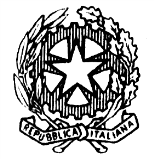 TRIBUNALE DI NOCERA INFERIORESEZIONE PENALEUDIENZA 22.10.2020 ore 09.00Giudice: Dott. Federico NOSCHESE ORDINE DI CHIAMATA DEI PROCESSII° Fascia ore 09:15 - 10:15 (RGT n. 1535-20) – RGNR n. 2239-17 (RGI n. 30-19) (RGT n. 1523-20) – RGNR n. 4273-14 (RGT n. 2999-19) – RGNR n. 473-19 (RGT n. 1589-20) – RGNR n. 4630-19 (RGT n. 958-19) – RGNR n. 2103-18 (RGT n. 1334-20) – RGNR n. 753-16 (RGT n 1045-19) – RGNR n. 5777-18 (RGT n 1335-19) – RGNR n. 6683-16 (N. 13-19 R.G. Reclami ex art. 410 bis c.p.p.) (RGT n. 33-19) – RGNR n. 6703-15 (RGT 2568-19) – RGNR n. 893-19 (RGT n 1662-19) – RGRN n. 6103-16 (RGT n. 549-17) – RGNR n. 9230-15II° Fascia ore 10:15 – 11:30 (RGT n 2221-18) – RGNR n. 5224-12 (RGT n 1891-19) – RGNR n. 5100-18 (RGT n. 2211-17) – RGNR n. 5133-15 (RGT n. 2757-19) – RGNR n. 317-15 (RGT 1174-18) – RGNR n. 1733-17 (1742-19) – RGNR n. 6063-18 (RGT n. 182-19) – RGNR n. 2873-16 (RGT n. 2148-17) – RGNR n. 8513-14 (RGT n 2241-17) – RGNR n. 7630-15 (RGT n. 1729/18) – RGNR n. 4653-17III° Fascia ore 11:30 – 12:30 (RGT n 2663-18) – RGNR n. 1361-18 (RGT n. 1796-19) – RGNR n. 2712-19 (RGT n. 688-19) – RGNR n. 1903-17 (RGT n. 2516-18) – RGNR n. 4423-18 (RGT n 830-19) – RGNR n. 2467-16 (RGT n. 530/18) – RGNR n. 1790-17 (RGT n. 2171/16) – RGNR n. 233-12IV° Fascia ore 12:30 e ss. (RGT n 959-19) – RGNR n. 2663-17 (RGT n. 1844-19) – RGNR n. 623-17 (RGT n. 1273-18) – RGNR n. 3113-14 (RGT n. 1596-18) – RGNR n. 5744 – 15 (RGT n 1998-19) – RGNR n. 2826-19 (RGT n 802-19) – RGNR n. 1812-18 (RGT n 1511-19) – RGNR n. 2316-16 (981-19) – RGNR n. 2104-18 (RGT n. 1347/17) – RGRN n. 3303-15